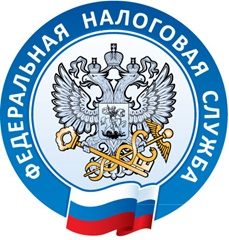 Налоговое уведомление Межрайонная ИФНС России №9 по Владимирской области информирует налогоплательщиков о начавшейся кампании по рассылке налоговых уведомлений физическим лицам для оплаты налогов за 2017 год. В течение ближайших месяцев налоговые уведомления будут направлены гражданам по почте или размещены в «Личном кабинете налогоплательщика». Их получат владельцы налогооблагаемого имущества: земельных участков, объектов капитального строительства, транспортных средств.Обращаем внимание, что рассылка налоговых уведомлений для пользователей «Личного кабинета» будет осуществляться в электронном виде, без направления по почте на бумажном носителе. При желании налогоплательщика получить уведомление на бумажном  носителе необходимо обратиться в налоговую инспекцию по адресу: г. Александров, ул. Институтская, д.3. Напоминаем, что срок уплаты транспортного, земельного налога и налога на имущество физических лиц за 2017 год истекает 3 декабря 2018 года.